DELO NA DALJAVO, PONEDELJEK, 16.3.2020SLJ	V DZ str.30 preberi Šolske postave ljudske šole Goriče ter reši vse naloge na strani 30 in 31. Drugo in peto nalogo reši v zvezek. Naslov v zvezku je Šolske postave ljudske šole.Za radovedne:Učna ura naših babic in dedkov iz leta 1907- LEPO VEDENJE»Hodi v šolo in iz šole mirno in spodobno!                                                                                                           
Svoje orodje imej v lepem redu, ne zamaži in oskruni šolskih reči, šolske sobe, veže in stranišča!«(Šolske postave ljudske šole Goriče pri Kranju, okoli 1900)Vedenje v šoli je bilo v preteklosti zelo pomembno, saj so ga ocenjevali in z negativno oceno učenci niso mogli napredovati v višji razred.  S splošnimi določbami šolskega reda so morali učitelji učence seznaniti na začetku šolskega leta pri razredni uri oz. vzgojevalnem poukuS pomočjo šolskega reda iz leta 1902 učenci spoznavajo, kako so se morali njihovi vrstniki pred sto in več leti obnašati na poti v šolo, v šoli in na poti iz šole domov ter kako so bili kaznovani, če so te »šolske postave« kršili. Dotaknejo se tudi bontona – kaj je bonton, lepo vedenje, olika, kdo je gentleman, dama, kdo je gizdalin, kdaj je nekdo nečimrn, kdaj govorimo o obrekovanju. Šolski red so morali učenci med letom upoštevati in ga izročiti staršem v vednost in podpis.									sšolski-muzej.siMAT   PISNO MNOŽENJEV DZ str.44,45 reši naloge. Piši s svinčnikom. Na str.45/4.,5.,6.,7 reši v zvezek.Rešitve: 45/3 14x9=126,    42x3=126,  36x3=108,  18x7=126,  24x5=120,  21x6=12645/4  73x2=146,  48x3=144,  86x4=344, 65x5=325,  59x7=413,  34x8=272, 27x3=81, 92x8=736, 53x3=159, 19x6=11445/5  25x8 + 12= 21245/6  215-5x34= 215-170=45    		45/7 6x72 + 43x7= 432+ 301=733DRU  DOMAČI KRAJ NA LETALSKIH FOTOGRAFIJAH IN NAČRTIHOdpri učbenik na strani 50 ter si natančno oglej fotografijo. To je letalska fotografija fotografirana iz letala od zgoraj navzdol. Poišči nogometno igrišče, grad, koliko parkirišč vidiš?, si opazil še kaj zanimivega?Preberi si besedilo na strani 51.Zapis v zvezek:DOMAČI KRAJ NA LETALSKIH FOTOGRAFIJAH IN NAČRTIHPrepiši povzetek in kaj pomeni »letalska fotografija«.ŠPO IN RUPojdi ven in se gibaj na svežem zraku, sprehod, igre z žogo,...NE POZABI, S PRIJATELJI SE NE DRUŽI. PAZI NA VARNOSTNO RAZDALJO!POUČEVANJE NA DALJAVO BO OD DANES DALJE POTEKALO TAKO.  ČE BOŠ IMEL(A) KAKŠNE TEŽAVE PRI DELU, ME OBVESTI PO E-POŠTI IN TI BOM Z VESELJEM POMAGALA.OSTANI ZDRAV(A)!  Učiteljica Petra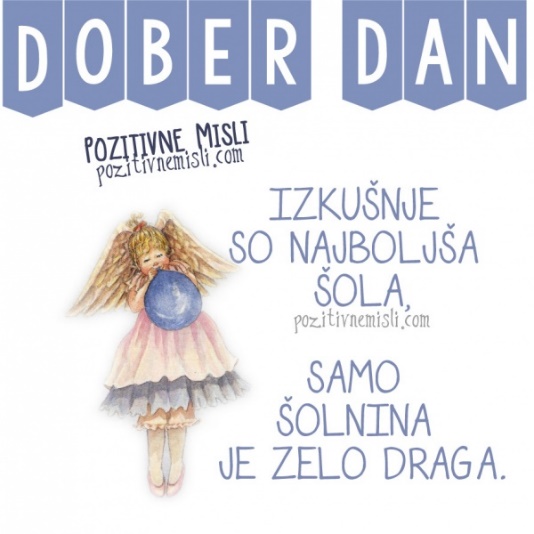 